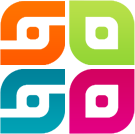 SOSO Cards Appoints Board MemberSOSO Cards announces appointment of Francis Barton to its Board of Directors and as Lead DirectorSan Francisco, California; August 3, 2013SOSO Cards Inc., a social media company which provides an intelligent business network platform, announced today that they have appointed Francis Barton to their Board of Directors. Mr. Barton will also serve as Lead DirectorMr. Barton brings to SOSO Cards a wealth of experience in several high growth, high technology companies. During his career, Mr. Barton served as CFO of such companies as:  UT Starcom - a $3 Billion telecom company, Atmel Corporation - a $2 Billion semiconductor company, Broadvision - a $250 Million software company, Advance Micro Devices (AMD) - a $5 Billion semiconductor company, and Amdahl - a $2.2 Billion mainframe and services company. Earlier in his career Mr. Barton spent 21 years with Digital Equipment Corporation (DEC), a $16 Billion technology company, focusing on minicomputers, storage, services, software and semiconductors. His most recent position at DEC was the CFO of the Personal Computer Division, a $2.5 Billion business. Mr. Barton, who completed the Stanford Law School Board of Directors Certification Program, is well versed in audit, governance, and other key skills that are required of Board Members. He also graduated from the Harvard Business School PMD program. Mr. Barton received his MBA with a Finance Concentration from Northeastern University, and his BS in Interdisciplinary Studies with a Chemical Engineering Concentration from Worcester Polytechnic Institute (WPI).  In 2003 Mr. Barton received WPI’s prestigious Robert Goddard Award for outstanding professional achievement. Mr. Barton also served with the US Army Special Forces in several Asian locations.  Mr. Barton is currently on the Board of Directors of Aemetis Corporation, a $250 Million advanced biofuels and renewable chemicals company. He also serves as the Chair of the Audit committee for Aemetis Corporation. He also serves as an advisor to several companies in Europe. He recently served on the boards of ON Semiconductor Corporation, a $3.5 Billion Dollar company; and UT Starcom.“Mr. Barton’s diverse experience in high growth, high technology environments will greatly enhance the ability of SOSO Cards and its flag ship product – Skillgravity, to provide a unique and efficient environment to create and maintain your personal business network” said Alina Kharina, co-founder and CEO of SOSO Cards. “We are pleased to welcome Fran Barton to help guide us through our exciting and challenging opportunities, establishing SOSO Cards as a leading innovator in the social media revolution”, added Alnur Ichshanov Co-Founder and VP of Business Development.Investor and Media Contact:Alina Kharina, CEO and Co-Founder415-937-3663alinakharina@soso-cards.comwww.soso-cards.com